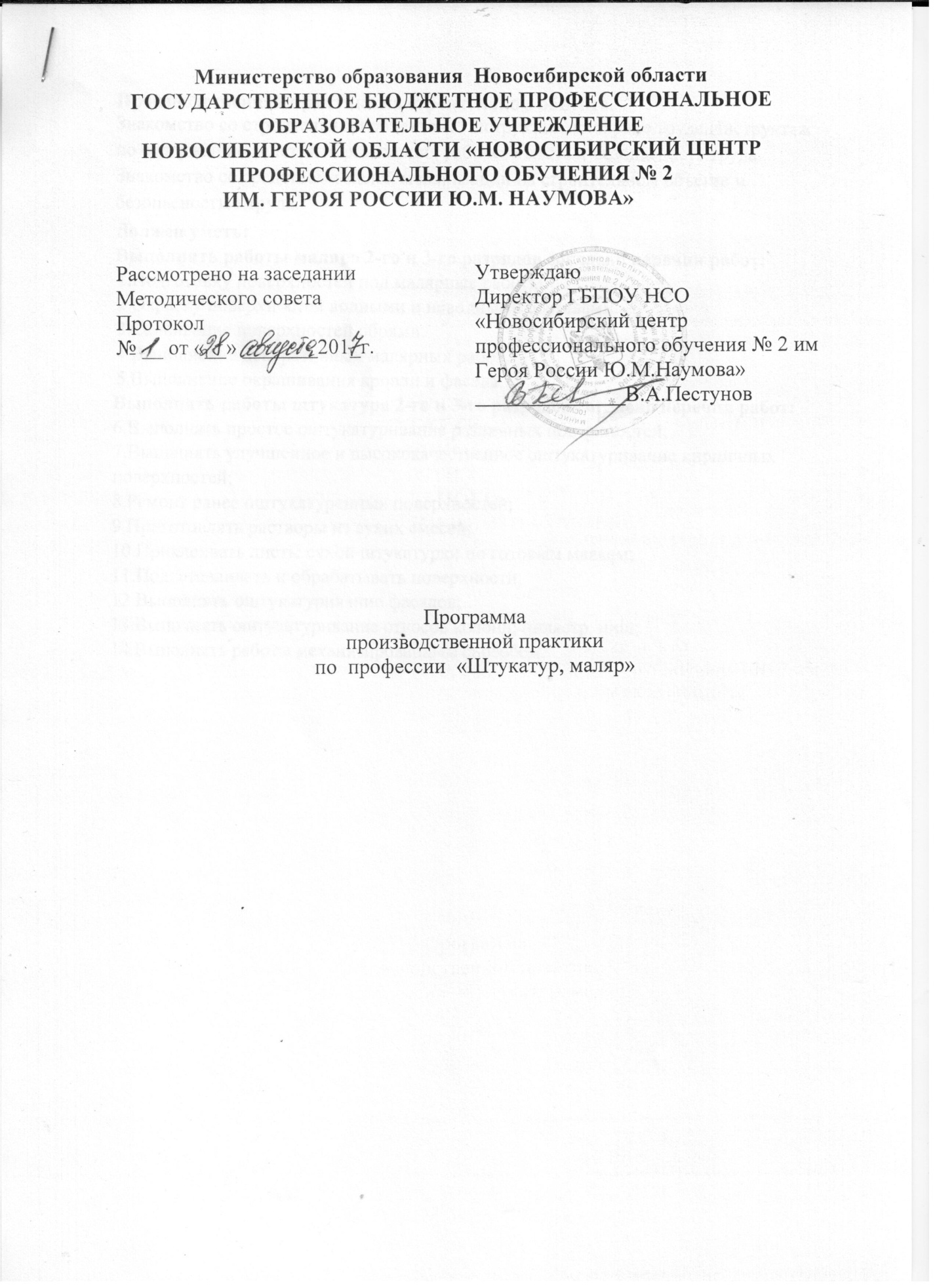 Производственная практика на строительном объекте.Знакомство со строительным объектом. Инструктаж по охране труда.Инструктаж по содержанию занятий. Организация рабочего места и безопасность труда. Знакомство со средствами малой механизации на строительном объекте и безопасностью труда. Должен уметь: Выполнять работы маляра 2-го и 3-го разрядов согласно перечня работ:1.Подготовку поверхностей под малярные работы. 2.Окраску поверхностей водными и неводными составами. 3.Склеивание поверхностей обоями. 4.Выполнение декоративных малярных работ. 5.Выполнение окрашивания кровли и фасада.Выполнять работы штукатура 2-го и 3-го разрядов согласно перечня работ:6.Выполнять простое оштукатуривание различных поверхностей;7.Выполнять улучшенное и высококачественное оштукатуривание кирпичных поверхностей;8.Ремонт ранее оштукатуренных поверхностей;9.Приготовлять растворы из сухих смесей;10.Приклеивать листы сухой штукатурки по готовым маякам;11.Подготавливать и обрабатывать поверхности;12.Выполнять оштукатуривание фасадов;13.Выполнять оштукатуривание откосов колонн; пилястр, ниш;14.Выполнять работы механизированным способом.